ANWESENHEITSLISTE im Training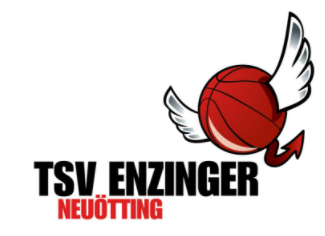 Datum:		__________________ 		Ort:		__________________ (Hallenname oder Sportplatz)Beginn			__________________ Uhr		Ende:		__________________ UhrANWESENHEITSLISTE im TrainingDatum:		__________________ 		Ort:		__________________ (Hallenname oder Sportplatz)Beginn			__________________ Uhr		Ende:		__________________ Uhr#NameVornameIch habe keine KrankheitssymptomeIch hatte in den letzten 14 Tagen keinen Kontakt mit COVID-19 erkrankten oder positiv getesteten PersonenBei mir wurde in den letzten 14 Tagen kein positiver COVID-19 Test durchgeführt, bzw. Testergebnisse sind noch ausstehendIch befinde mich aktuell nicht in QuarantäneBitte einen Haken setzen, wenn alle zutreffen!Unterschrift Teilnehmer#NameVornameIch habe keine KrankheitssymptomeIch hatte in den letzten 14 Tagen keinen Kontakt mit COVID-19 erkrankten oder positiv getesteten PersonenBei mir wurde in den letzten 14 Tagen kein positiver COVID-19 Test durchgeführt, bzw. Testergebnisse sind noch ausstehendIch befinde mich aktuell nicht in QuarantäneBitte einen Haken setzen, wenn alle zutreffen!Unterschrift TeilnehmerCoach1    Coach1                         Ja, alle treffen zu Coach2Coach2                     Ja, alle treffen zu 1                     Ja, alle treffen zu 2                     Ja, alle treffen zu 3                     Ja, alle treffen zu4                     Ja, alle treffen zu5                     Ja, alle treffen zu6                     Ja, alle treffen zu7                     Ja, alle treffen zu8                     Ja, alle treffen zu9                     Ja, alle treffen zu10                     Ja, alle treffen zu11                     Ja, alle treffen zu12                     Ja, alle treffen zu13                     Ja, alle treffen zu14                     Ja, alle treffen zu15                     Ja, alle treffen zu16                     Ja, alle treffen zu17                     Ja, alle treffen zu#NameVornameIch habe keine KrankheitssymptomeIch hatte in den letzten 14 Tagen keinen Kontakt mit COVID-19 erkrankten oder positiv getesteten PersonenBei mir wurde in den letzten 14 Tagen kein positiver COVID-19 Test durchgeführt, bzw. Testergebnisse sind noch ausstehendIch befinde mich aktuell nicht in QuarantäneBitte einen Haken setzen, wenn alle zutreffen!Unterschrift Teilnehmer#NameVornameIch habe keine KrankheitssymptomeIch hatte in den letzten 14 Tagen keinen Kontakt mit COVID-19 erkrankten oder positiv getesteten PersonenBei mir wurde in den letzten 14 Tagen kein positiver COVID-19 Test durchgeführt, bzw. Testergebnisse sind noch ausstehendIch befinde mich aktuell nicht in QuarantäneBitte einen Haken setzen, wenn alle zutreffen!Unterschrift TeilnehmerCoach1    Coach1                         Ja, alle treffen zu Coach2Coach2                     Ja, alle treffen zu 1                     Ja, alle treffen zu 2                     Ja, alle treffen zu 3                     Ja, alle treffen zu4                     Ja, alle treffen zu5                     Ja, alle treffen zu6                     Ja, alle treffen zu7                     Ja, alle treffen zu8                     Ja, alle treffen zu9                     Ja, alle treffen zu10                     Ja, alle treffen zu11                     Ja, alle treffen zu12                     Ja, alle treffen zu13                     Ja, alle treffen zu14                     Ja, alle treffen zu15                     Ja, alle treffen zu16                     Ja, alle treffen zu17                     Ja, alle treffen zu